Sample Course Outline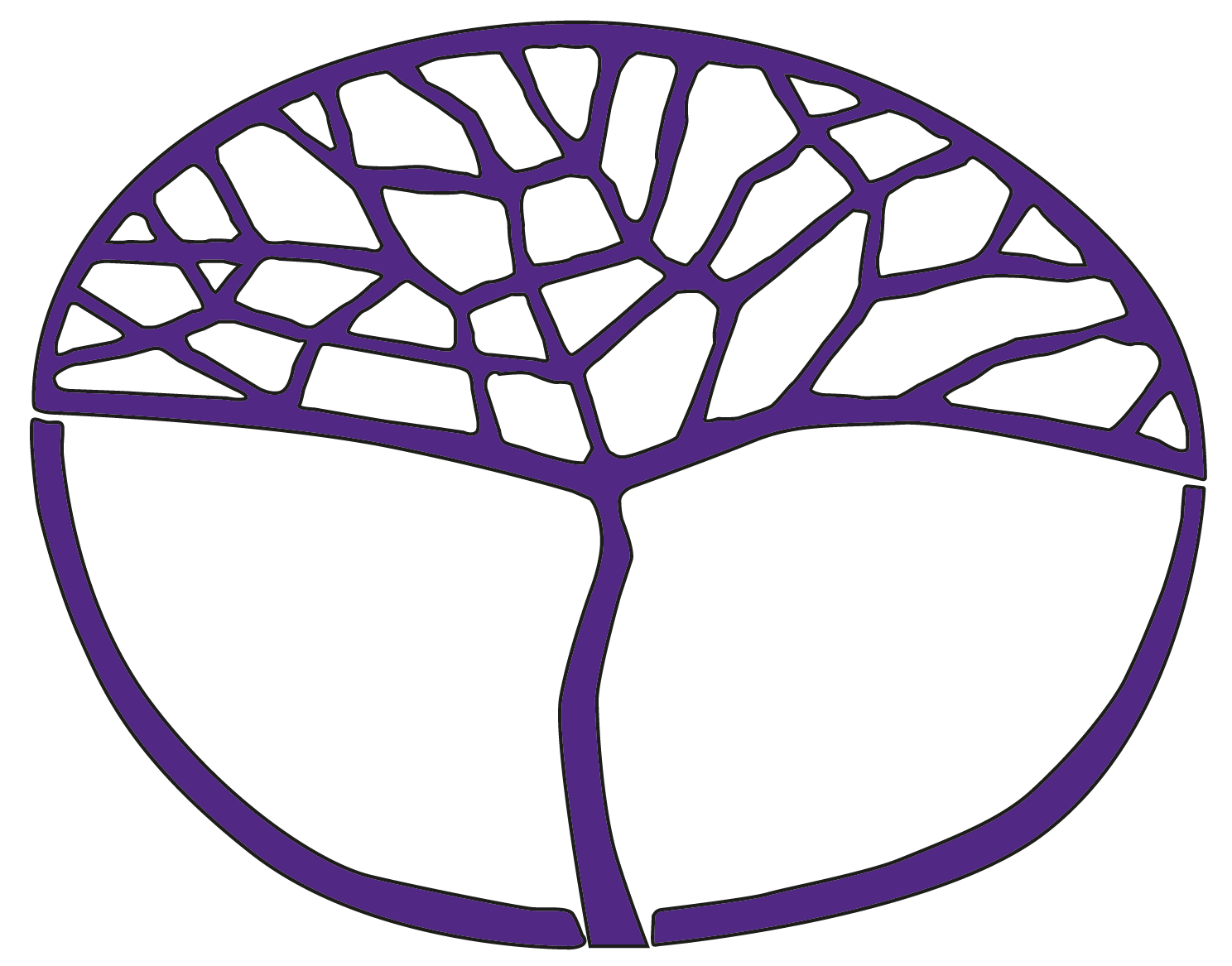 Aboriginal and Intercultural StudiesGeneral Year 12Acknowledgement of CountryKaya. The School Curriculum and Standards Authority (the Authority) acknowledges that our offices are on Whadjuk Noongar boodjar and that we deliver our services on the country of many traditional custodians and language groups throughout Western Australia. The Authority acknowledges the traditional custodians throughout Western Australia and their continuing connection to land, waters and community. We offer our respect to Elders past and present.Copyright© School Curriculum and Standards Authority, 2023This document – apart from any third-party copyright material contained in it – may be freely copied, or communicated on an intranet, for non-commercial purposes in educational institutions, provided that the School Curriculum and Standards Authority (the Authority) is acknowledged as the copyright owner, and that the Authority’s moral rights are not infringed.Copying or communication for any other purpose can be done only within the terms of the Copyright Act 1968 or with prior written permission of the Authority. Copying or communication of any third-party copyright material can be done only within the terms of the Copyright Act 1968 or with permission of the copyright owners.Any content in this document that has been derived from the Australian Curriculum may be used under the terms of the Creative Commons Attribution 4.0 International licence.DisclaimerAny resources, such as texts, websites and so on that may be referred to in this document are provided as examples of resources that teachers can use to support their learning programs. Their inclusion does not imply that they are mandatory or that they are the only resources relevant to the course.Sample course outlineAboriginal and Intercultural Studies – General Year 12Intercultural SkillsAll the skills must be taught during the units. Relevant skills should be emphasised for each depth study.Researchconstruct a set of focus questions to investigate a specific topic/issue (who, what, when, where, how, why)plan an inquiry and/or social action with clearly defined aims, using appropriate methodologiescollect, record and organise information and/or data from relevant culturally responsive resourcesAnalysis and use of sourcesidentify the origin, purpose and context of primary sources and/or secondary sourcesevaluate the usefulness of different sourcesrecognise different perspectives presented in a variety of different primary and/or secondary sourcesidentify and use evidence from different sources to support a point of viewpropose individual and collective action in response to contemporary events, challenges, developments, issues, problemsEvaluating and communicatingdraw conclusions and develop explanations using evidence taking into account different perspectivescommunicate findings using formats appropriate to purpose, including written, oral or multimodal presentations use respectful and inclusive language and terminologyjustify a course of action, and predict the potential outcome of the proposed actionidentify and practise ethical scholarship when conducting research, including:respect variation between cultural groups of processes and protocols for collecting, acknowledging and communicating informationadopt protocols and conventions to communicate in culturally appropriate waysapply appropriate referencing techniques accurately and consistentlyReflectionacknowledge differences in personal perspectives, interpretations and world views when developing a responsereflect on own learning to review original understandingsSemester 1 – Unit 3Semester 2 – Unit 4WeekKey teaching points1–4Overview of connection to and caring for Countrydefine the following key terms and concepts as they relate to and by privileging First Nations Peoples’ voice and perspectives:CountryOwnership and Custodianship of Country Native TitleWorld viewLoreSonglinesSignificant/Sacred sitesStewardshipSustainabilitythe doctrine of Terra Nullius and its consequences for the legal status and land rights of Australian First Nations PeoplesAustralian First Nations Peoples’ cultural and spiritual connections to Country, including:maintenance of cultural identityLorecultural knowledgefamilyKinship roles and obligationscaring for Countryworld views and cultural perspectives on the environment of two international First Nations Peoples from around the worldinterrelationship between language, culture and Country, including:the significance of place names, including two specific examplesthe importance of restoring and using First Nations place namesIntercultural skillsEvaluating and communicating Analysis and use of sources Task 1: Response5–6Overview of connection to and caring for Countrytwo examples of Australian First Nations Peoples’ seasonal calendars and the way the seasons impact on Aboriginal lifestyle and culture, e.g. travel, food supply, ceremonies, use of land and waterwaysimportance of astronomy for Australian First Nations Peoples, including navigation, animal and plant behaviours, celebrations, stories, weather, links to ancestorsIntercultural skillsAnalysis and use of sources Evaluating and communicating Task 2: Response7–8Depth Study 1 – Through community experiences and/or secondary sources, and by privileging First Nations Peoples’ voices and perspectives, students investigate two First Nations Peoples’ continuous practices in caring for Country.For one Australian First Nations Peoples and one international First Nations Peoples, investigate: two examples of sustainability practices used to care for Country, such as:management of waterways and seas, e.g. rising sea levelsfire managementcontrol of introduced and feral species, i.e. animals/plantstwo examples of how First Nations Peoples caring for Country knowledge is being taught and sharedhow First Nations Peoples’ practices of sustainability and caring for Country contribute to broader societal conservation practices two successful partnerships between First Nations Peoples and non-First Nations Peoples in caring for CountryStart Task 3: Social Action9–11Depth Study 1 (continued)For one Australian First Nations People and one international First Nations People, investigate: one environmental and one cultural issue concerning the use and management of natural resources.Intercultural skillsResearch Analysis and use of sources Evaluating and communicating Task 3: Social Action due12–15Depth Study 2 – Through community experiences and/or secondary sources, and by privileging First Nations Peoples’ voices and perspectives, students investigate two organisations, businesses and/or enterprises, which are based on Australian First Nations Peoples’ skills and knowledge of sustainability, environmental protection, conservation or care of Country.Select two Australian First Nations Peoples’ organisations, businesses and/or enterprises, such as:tourism experiencescommercial production of foods and medicinescare and protection of heritage and significant sitesLand and Seas Council Organisationsranger programs.For the two selected organisations and/or enterprises investigate (where applicable and culturally appropriate):the background and reasons for the establishment of the organisation/enterprisesthe benefits of the organisations, businesses and/or enterprise for Australian First Nations Peoples, including:socialeconomic environmental culture and identitypoliticalcontributions of the organisations, businesses and/or enterprise to the broader Australian society and the environment. Task 4: InquiryIntercultural skillsResearch Analysis and use of sources Evaluating and communicating Reflection skillsTask 5: Externally Set Task WeekKey teaching points1–2Overview of Resilience and Reconciliationdefine the following key terms and concepts as they relate to and by privileging First Nations Peoples’ voices and perspectivesactivismresiliencetreatyprotectionassimilationMakarrataself-determinationautonomyReconciliationselect two Government policies and/or laws and explain their impact on Australian First Nations Peoples, e.g. protection, assimilation, the Commonwealth right to vote 1962, the 1967 Referendum, the Woodward Royal Commission 1973–74, the Mabo decision 1992, the Native Title Act 1993, the Wik decision 1996, the Bringing Them Home Report 1997, the Apology 2008, the Aborigines Act WA 1905Intercultural skillsAnalysis and use of sources Evaluating and communicating 3–4Overview of Resilience and Reconciliationselect one significant example of Australian First Nations Peoples led civil activism, and examine the catalyst to the action, the key individuals and/or groups involved, the changes brought about, and any ongoing barriers or further change required, e.g. the 1963–64 NSW Freedom Rides, 1967 Referendum, activism in Redfern in the 1970s, Federal Council for the Advancement of Aborigines and Torres Strait Islanders, Aboriginal Tent Embassy, 1946 Pilbara Strike, 1966 Gurindji strike/Wave Hill Walk-Off, Timber Creek (Griffiths) compensation case, 2017 Uluru Statement from the Heart, Love and Thoms Case 20205–6Overview of Resilience and Reconciliationselect one example of civil activism led by First Nations Peoples internationally and examine the catalyst to the actions, the key individuals and/or groups involved, the changes brought about, and any ongoing barriers or further change required, e.g. Idle No More movement in Canada, The Longest Walk of the First Nations Peoples of North America, New Zealand Waitangi dayIntercultural skillsAnalysis and use of sources Evaluating and communicating Task 6: Response7–10Depth Study 1 – Through community experiences and/or secondary sources, and by privileging First Nations Peoples’ voices and perspectives, students investigate one Australian First Nations Peoples contemporary form of self-determination and autonomy.Select one contemporary example of self-determination.For the selected example of self-determination, investigate (where applicable and culturally appropriate):key features of self-determination and autonomy for Australian First Nations Peoplesthe purpose of the selected example, and the goods and/or services providedthe contribution of the selected example to the resiliency and continuation of Australian First Nations Peoples’ cultural identity the economic, social, and/or environmental benefits of the selected example for:Australian First Nations Peoplesthe local communitythe wider Australian communitythe importance of social justice, self-determination and reconciliation for First Nations Peoples.Intercultural skills Research Analysis and use of sources Evaluating and communicating Reflection Task 7: Inquiry11–15Depth Study 2 – Through community experiences and/or secondary sources, and by privileging First Nations Peoples’ voices and perspectives, students investigate reconciliation in Australia and at a global level, to explore how individuals and communities can actively contribute to reconciliation:what reconciliation means in Australia, including the five dimensions of reconciliation: race relations, equality and equity, institutional integrity, historical acceptance, and unitythe contemporary state of reconciliation in Australia (e.g. State of Reconciliation in Australia annual report, The Australian Reconciliation Barometer)one example of a reconciliation action occurring with First Nations People in another country, e.g. United Nations Declaration on the Rights of Indigenous Peoplesexpressions of changes in attitudes and perspectives towards reconciliation in the general community, including the factors that influence peoples’ attitudes and perspectivesactions that individuals, communities and organisations can take and are taking to contribute to reconciliation.Intercultural skills Research Analysis and use of sources Evaluating and communicating Reflection Task 8: Social Action